Entry FormColour Prints*Two character code for each region:Cornwall			CO		North Wales		NWEire				EI		Scotland		SC`Isle of Man		MA		South Wales		SWNorthern Ireland		NI		Brittany			BR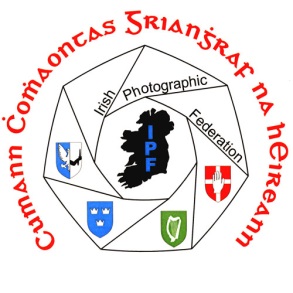 Irish Photographic FederationCeltic Challenge 2013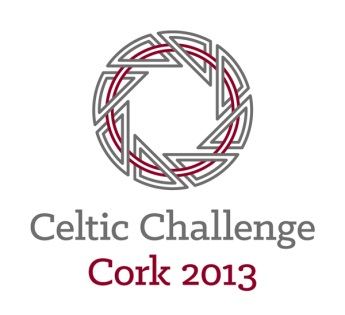 Region:*Code:No.TitleAuthorMark1.2.3.4.5.6.7.8.9.10.Regional Organiser:Tel No:Email: